Publicado en Madrid el 29/03/2019 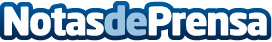 Aumenta la demanda de servicios de detectives privados, según Detectives Online y Detectives SevillaEn un gran número de sectores, la llegada del buen tiempo supone un considerable aumento coyuntural de la demanda de determinados servicios. Detectives Online y Detectives Sevilla, líderes del sector, desvelan las claves de este augeDatos de contacto:Detectives SevillaPaseo de las Delicias, 1, 41001 Sevilla955 28 61 21Nota de prensa publicada en: https://www.notasdeprensa.es/aumenta-la-demanda-de-servicios-de-detectives Categorias: Derecho Marketing Sociedad E-Commerce Seguros Recursos humanos Consumo http://www.notasdeprensa.es